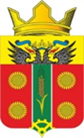 АДМИНИСТРАЦИЯИСТОМИНСКОГО СЕЛЬСКОГО ПОСЕЛЕНИЯРОСТОВСКАЯ ОБЛАСТЬ АКСАЙСКИЙ РАЙОНПОСТАНОВЛЕНИЕ02.06.2023	                                 х. Островского	                                            № 110В соответствии с пунктом 7 постановления Правительства Российской Федерации от 06.03.2023 № 348 «О приостановлении действия абзаца четвёртого подпункта «а» и подпункта «б» пункта 18 Положения о мерах по обеспечению исполнения федерального бюджета и установлении размеров авансовых платежей при заключении государственных (муниципальных) контрактов в 2023 году»,ПОСТАНОВЛЯЮ:1. Установить, что в 2023 году получатели средств бюджета Истоминского сельского поселения предусматривают в заключаемых ими договорах (муниципальных контрактах) на поставку товаров (выполнение работ, оказание услуг) авансовые платежи в размере:от 30 до 50 процентов суммы договора (муниципального контракта), но не более лимитов бюджетных обязательств, доведённых до получателей средств бюджета Истоминского сельского поселения на соответствующие цели на текущий финансовый год, по договорам (муниципальным контрактам), средства на финансовое обеспечение которых подлежат казначейскому сопровождению в соответствии с бюджетным законодательством Российской Федерации;от 30 до 50 процентов суммы договора (муниципального контракта), но не более лимитов бюджетных обязательств, доведённых до получателей средств бюджета Истоминского сельского поселения на соответствующие цели на текущий финансовый год, по договорам (муниципальным контрактам) на выполнение работ по строительству, реконструкции и капитальному ремонту объектов капитального строительства муниципальной собственности Истоминского сельского поселения, средства на финансовое обеспечение которых подлежат казначейскому сопровождению в соответствии с бюджетным законодательством Российской Федерации, с возможностью последующего авансирования после подтверждения в соответствии с порядком санкционирования оплаты денежных обязательств, установленным Администрации Истоминского сельского поселения, факта выполнения работ в объёме произведённого авансового платежа (с ограничением общей суммы авансирования не более 70 процентов суммы договора (муниципального контракта), но не более лимитов бюджетных обязательств, доведённых до получателей средств бюджета Истоминского сельского поселения на соответствующие цели на текущий финансовый год).В случае если исполнение договора (муниципального контракта), указанного в абзаце первом настоящего пункта, осуществляется в 2023 году и последующих годах и соответствующих лимитов бюджетных обязательств, доведённых до получателя средств бюджета Истоминского сельского поселения, недостаточно для выплаты авансового платежа в текущем финансовом году, в договоре (муниципальном контракте) предусматривается условие о выплате части такого авансового платежа в оставшемся размере не позднее 1 февраля очередного финансового года без подтверждения поставки товаров (выполнения работ, оказания услуг) в объёме ранее выплаченного авансового платежа.2. Получатели средств бюджета Истоминского сельского поселения вправе в соответствии с частью 651 статьи 112 Федерального закона от 05.04.2013 № 44-ФЗ «О контрактной системе в сфере закупок товаров, работ, услуг для обеспечения государственных и муниципальных нужд» внести по соглашению сторон в заключённые до дня вступления в силу настоящего постановления договоры (муниципальные контракты) на поставку товаров (выполнение работ, оказание услуг) изменения в части установления в них условия о выплате авансовых платежей в соответствии с пунктом 1 настоящего постановления (увеличения предусмотренных ими размеров авансовых платежей до размеров, определённых в соответствии с пунктом 1 настоящего постановления) с соблюдением размера обеспечения исполнения договора (муниципального контракта), устанавливаемого в соответствии с частью 6 статьи 96 Федерального закона от 05.04.2013 № 44-ФЗ «О контрактной системе в сфере закупок товаров, работ, услуг для обеспечения государственных и муниципальных нужд».3. Опубликовать постановление в периодическом печатном издании Истоминского сельского поселения "Вестник"» и разместить на официальном сайте Администрации Истоминского сельского поселения в информационно-телекоммуникационной сети «Интернет».4. Настоящее постановление вступает в силу после его официального опубликования.5. Контроль за выполнением настоящего постановления возложить на заместителя главы Администрации и специалистов Администрации Истоминского сельского поселения в пределах предоставленных полномочий по курируемым направлениям.Постановление вноситсектор экономики и финансовОб установлении размеров авансовых платежей при заключении муниципальных контрактов в 2023 годуГлава АдминистрацииИстоминского сельского поселения   Д. А. Кудовба